MODÈLE DE BACKLOG PRODUIT AVEC EXEMPLES DE CONTENU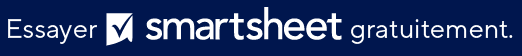 RAPPORT BACKLOG PRODUIT  RAPPORT BACKLOG PRODUIT  RAPPORT BACKLOG PRODUIT  IDEN TANT QUE…JE SOUHAITE…DANS LE BUT DE…PRIORITÉSPRINTSPRINTSTATUTSTATUTSTATUTPRIORITÉPRIORITÉ123Développeurajouter facilement des fonctionnalitésfaire des mises à jour sans interruptionÉlevée22TerminéNon commencéNon commencéÉlevéeÉlevée345Responsablevoir les données des utilisateurssurveiller les tendances d’accèsMoyenne33Non commencéEn coursEn coursMoyenneMoyenne567Utilisateur finalfaire des commentairesenregistrer mes entréesFaible11En retardTerminéTerminéFaibleFaible789Responsablecontrôler les fonctionnalités de sécuritéles problèmes de sécurité sont rapidement résolusMoyenne11En attenteEn retardEn retardÉlevée00TerminéEn attenteEn attenteFaible00En coursMoyenne00En coursMoyenne00En coursÉlevée00TerminéFaible00En attenteÉlevée00En retardMoyenne00En retardFaible00En attenteMoyenne00En coursTOTALTOTALTOTALTOTALTOTALTOTAL7EXCLUSION DE RESPONSABILITÉTous les articles, modèles ou informations proposés par Smartsheet sur le site web sont fournis à titre de référence uniquement. Bien que nous nous efforcions de maintenir les informations à jour et exactes, nous ne faisons aucune déclaration, ni n’offrons aucune garantie, de quelque nature que ce soit, expresse ou implicite, quant à l’exhaustivité, l’exactitude, la fiabilité, la pertinence ou la disponibilité du site web, ou des informations, articles, modèles ou graphiques liés, contenus sur le site. Toute la confiance que vous accordez à ces informations relève de votre propre responsabilité, à vos propres risques.